Publicado en Barcelona el 19/10/2021 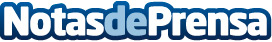 El 70% de los consumidores quiere estar más concienciado y comprar más productos sosteniblesEl nuevo estudio de Capterra, la plataforma de opiniones de software, analiza el conocimiento y percepción de la sostenibilidad en la adquisición de productosDatos de contacto:Comunicación Capterra+34 930 392 280Nota de prensa publicada en: https://www.notasdeprensa.es/el-70-de-los-consumidores-quiere-estar-mas Categorias: Nacional Ecología Software Consumo http://www.notasdeprensa.es